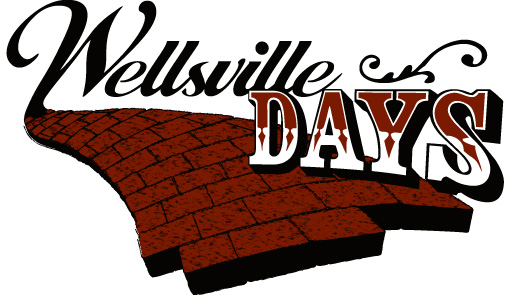 Your sponsorship generosity will go towards funding many items such as the following:*Saturday Night Performance		*Porte Potties				*Ensuring we have a good stage and PA system for our entertainers.* Bringing back the Kids’ Zone area and exotic petting zoo.	*Parade Infusion/Prize Money/Grand Marshall 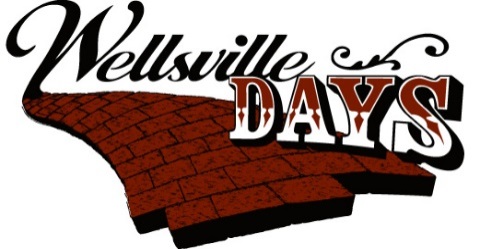 Sponsor LevelPlatinum($5000 +)Diamond($2000)Emerald ($1,500)Ruby ($1,000)Gold ($500)Silver ($250)Bronze ($100)DonationRecognition On Wellsville Days Website xxxxxxxxLogo/Name on a Saturation Mailer (Approx 1700 Mailboxes)xxxxxxxBANNER:“Sponsor Banner” on Buckeye Supply Stage at 5th & Main“Top Sponsor Banner” on MAIN STAGE near 6th & Main“Wellsville Days 2018 brought to you by YOUR NAME” on Top Sponsor BannerLogo OnTopSponsor BannerLogo On Top Sponsor BannerLogo On Sponsor Banner Logo On Sponsor BannerLogo On Sponsor BannerMentions of your business throughout the day from the grandstandxxxxxxLogo Printed on Event PosterxxxxxOne URL link from your logo on the website to your own websitexxxxFree Booth SpacexxxxLogo on WD 2018 T-Shirts (worn by all staff, volunteers, and 5K participants)xx“Wellsville Days 2018 brought to you by YOUR NAME”  on top of ALL website pages, & on all flyers, mailers, posters.x 